Опросный лист №на разъединители серии РР(З) -35 У3Почтовый адрес и реквизиты покупателя:Заказчик 	код города/телефон 	ФаксФ.И.О. руководителя предприятия Место установкиРазъединители вертикально-рубящего типа, выпускаются в виде одно-, двух- или трехполюсных аппаратов на общей раме, предназначены для внутренней установки в горизонтальной или вертикальной плоскости.      Работоспособность разъединителей обеспечивается в условияхвысота над уровнем моря - не более 1000 м;верхнее рабочее значение температуры окружающего воздуха - плюс 40°С;нижнее рабочее значение температуры окружающего воздуха - минус 45°С;влажность 80% при температуре плюс 20°С.Примечания:ВСЕ ПОЛЯ ОБЯЗАТЕЛЬНЫ ДЛЯ ЗАПОЛНЕНИЯ!*	1а – разъединитель с одним заземлителем со стороны разъемного контакта; 1б - разъединитель с одним заземлителем со стороны осевого контакта.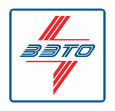 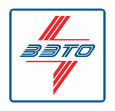 ** Разъединители на номинальный ток 3150А выпускаются в трехполюсном исполнении.*** по согласованию с заводом изготовителем.ПараметрыВарианты исполненияЗначение заказа1Номинальное / наибольшее рабочеенапряжение35 кВ / 40,5 кВV2Номинальный ток / Ток термической стойкости / Ток электродинамической стойкости1000 А / 31,5 кА / 80 кА2Номинальный ток / Ток термической стойкости / Ток электродинамической стойкости2000 А /40 кА / 100 кА2Номинальный ток / Ток термической стойкости / Ток электродинамической стойкости3150 А /40 кА / 100 кА**3Наличие заземлителейОтсутствуют3Наличие заземлителей23Наличие заземлителей1а *3Наличие заземлителей1б *4Количество полюсов (на общей раме)**14Количество полюсов (на общей раме)**24Количество полюсов (на общей раме)**35Межфазное расстояние, ммСтандартная поставка (450 мм)5Межфазное расстояние, ммПо заказу ***6Привод главных ножей разъединителяРучной ПР-3У36Привод главных ножей разъединителяЭлектродвигательный ПД-147Привод заземлителейРучной ПР-3У37Привод заземлителейЭлектродвигательный ПД-148Наличие выносного блока управленияпривода ПД-14По заказу9Контакт переходной для подводящих шин, расположенных плашмяДа9Контакт переходной для подводящих шин, расположенных плашмяНет10Дополнительные требования к разъединителю Дополнительные требования к разъединителю Дополнительные требования к разъединителю 11Количество комплектов заказаКоличество комплектов заказа